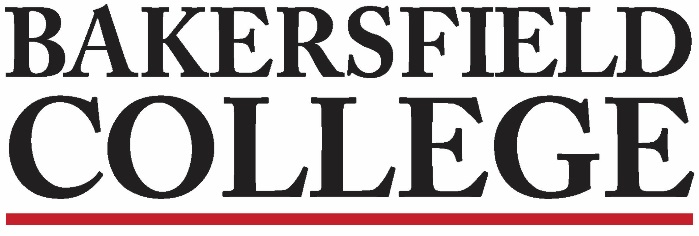 Guided Pathways Strategies (GPS) Faculty Leads Meeting March 14, 202212:00 pm ZoomAgendaAttendees: Set NotetakerReview Minutes2 minutesChair Report – Grace, Marisa, JessicaSOAA/CRCC UpdateMidtermProgress SurveysGraduation Campaign10 minutesRoundtable DiscussionFaculty Leads Share Current Pathway Work30 minutes